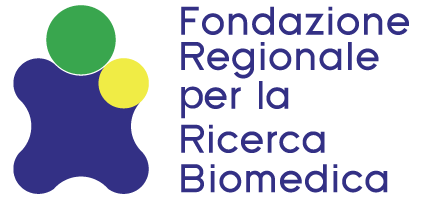 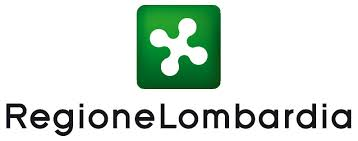 “FRRB EARLY CAREER AWARD”ANNUAL SCIENTIFIC REPORT GENERAL PROJECT INFORMATIONProject number: Project acronym:Project title: Start date:  Project duration (in months): Name of the Principal Investigator: Host Institution: Period covered by the report: WORK PROGRESS AND ACHIEVEMENTS DURING THE PERIOD Please complete the table below by faithfully reporting all the deliverables indicated in the “Section 2.7- List of Deliverables” of the full proposal, specifying the number and the title of the deliverable, the timing and indicating whether the specific action has been accomplished or not.For each accomplished objective/action/task/deliverable, please explain the following aspects:Team members involvedObtained results (Max 1/2 page, plus figures and legends) Pitfalls and caveats and how they have been overcome, or possible solutions to overcome them (Max 1/2 page).Dissemination events:Describe any participation to dissemination activities/events (press release, web page creation, workshops, congresses, non-scientific events for the lay public, etc.). List them, indicating title of the activity/event, date, role (speaker, participant, etc.). Where            applicable, please copy and paste the link to the dissemination activity (press release, web page, etc.) or the abstract of the dissemination event attended (no page limit).Publications:List all publications in the context of the project funded by FRRB, including any submitted papers.Please report all publications related to the project funded by FRRB (to be listed also in the excel file “Publications”) specifying: TitleJournal and related impact factor (IF)Members of the team supported by FRRB among the authorsIn case of co-financing, specify what of the published work was supported by the FRRB funding and what by other funds of the PIIn case of accepted papers, please provide the related PDF file uploading it in the section “Other documents” of Bandi online (BoL).ETHICSIn case your research involves human participants or/and animals, please specify how all the requirements (ethical approvals) have been fulfilled. If necessary, provide the approval from the Ministry of Health for the use of laboratory animals uploading it in the section “Other documents” of BoL.Explanation oN the use of resources Please provide an explanation of the role in the project of any team member during this reporting period and describe any relevant variation compared to the initial approved plan (Max 1 page).Lay SUmmary of the projectPlease provide a summary to convey the rationale and main achievements of the project to lay public, highlighting the impact on the Regional Healthcare System. It has to be written in plain Italian and explaining, in a simple language, any technical terms that need to be included (Max 2,000 characters including spaces).CAREER ADVANCEMENTPlease report in this section any change incurred in the PI's job position after FRRB EARLY CAREER grant awarding, VERSIONEDATA DI PUBBLICAZIONEMODIFICHE		0Febbraio 2022Emissione inizialeNumberDeliverableMonthCompletedCompletedYESNO